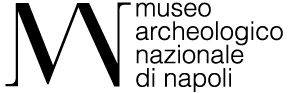 Napoli, 7 febbraio 2020MODULO DI ADESIONENome:       ___________________________Cognome: ___________________________Indicare eventuale categoria di appartenenza:Docente		Tecnico	Studente	Dirigente SportivoAltro 				   ___________________________________________Indirizzo mail: ______________________________________________________						Firma _______________________________Da inviare debitamente compilato e firmato entro e non oltre il giorno 5 febbraio al seguente indirizzo mail: stampa@federginnastica.itAi sensi dell’ex artt. 13 e 14 del Regolamento (UE) 2016/679 (in seguito “GDPR”) si autorizza il trattamento dei propri dati personali per uso commerciale